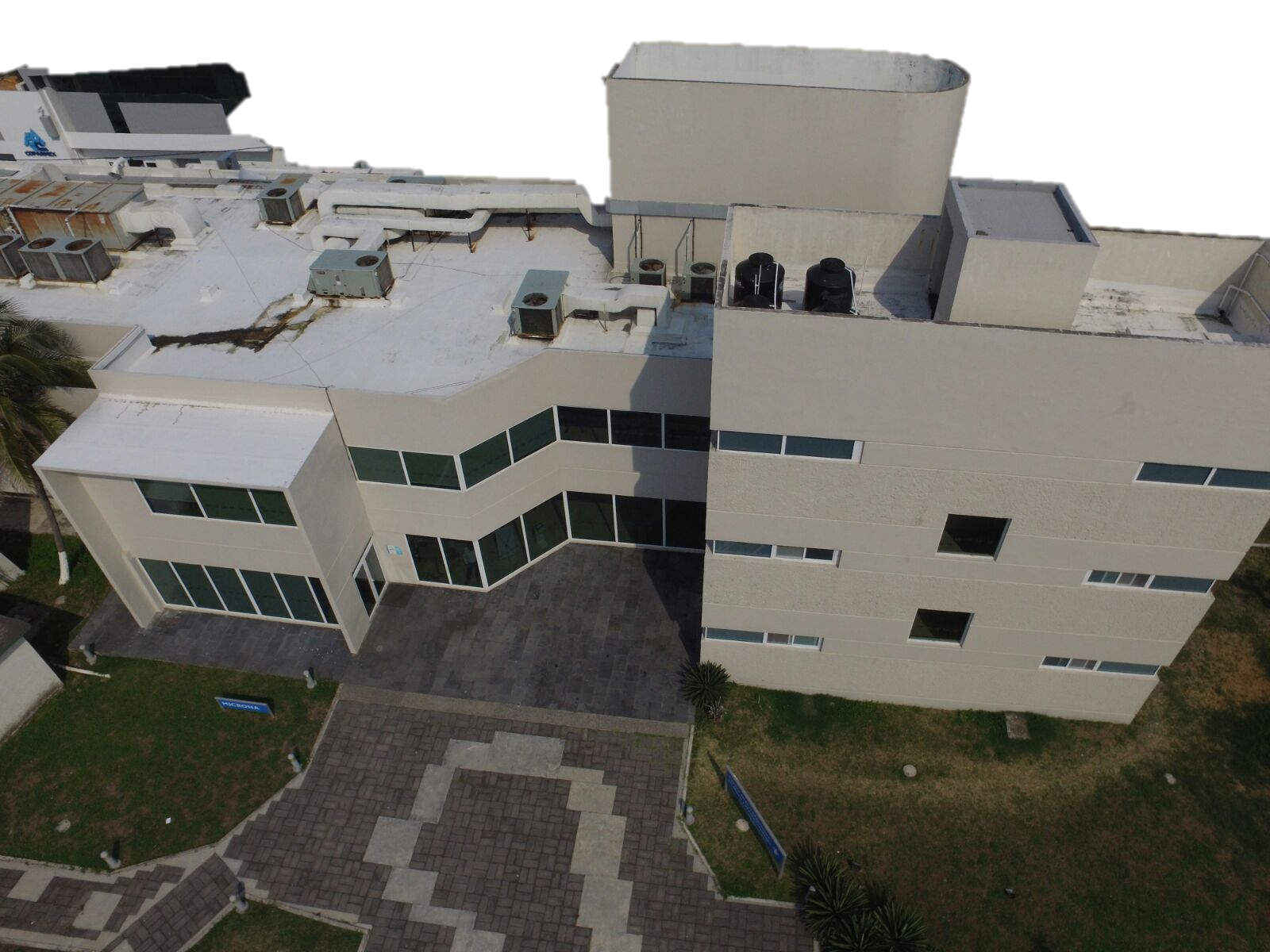 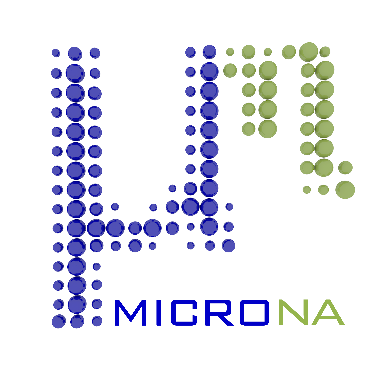 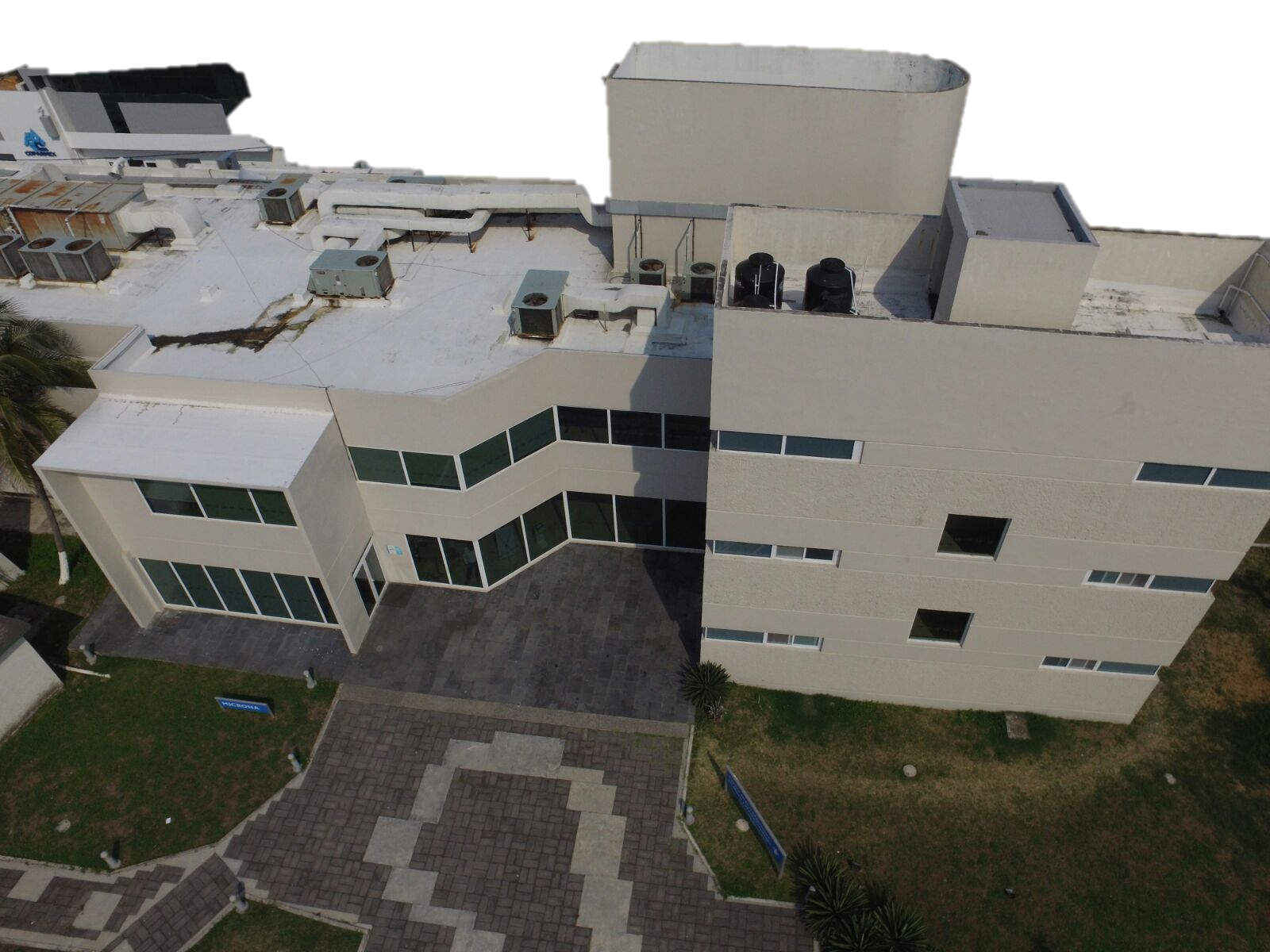 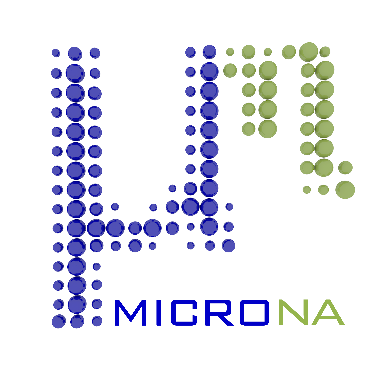 Universidad VeracruzanaDoctorado en Materiales y Nanociencia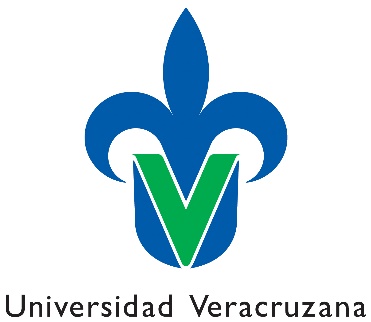 	PLAN DE TRABAJO PARA ESTANCIA DE INVESTIGACIÓN	1. INTRODUCCIÓN2. OBJETIVO DEL ESTUDIO3. OBJETIVO DE LA ESTANCIA4. JUSTIFICACIÓN DE LA ESTANCIA5. RESULTADOS ESPERADOS6. CRONOGRAMA DE ACTIVIDADES7. REFERENCIAS BIBLIOGRÁFICAS Datos de la Estancia de InvestigaciónDatos de la Estancia de InvestigaciónTítulo de la Tesis:Estudiante:Director de Tesis:Periodo de la estancia:Institución donde se realizará la estancia:Dependencia, Centro de Investigación o laboratorio:Investigador anfitrión:Ciudad y Estado:Periodo de la estancia:Periodo de la estancia:Periodo de la estancia:ActividadPeriodo de realizaciónPeriodo de realizaciónActividadFecha de inicioFecha de finalización